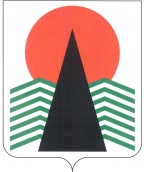 АДМИНИСТРАЦИЯ  НЕФТЕЮГАНСКОГО  РАЙОНАпостановлениег.НефтеюганскОб установлении системы оплаты труда работников муниципальных бюджетных и автономных образовательных организаций, подведомственных департаменту образования и молодежной политики Нефтеюганского районаВ соответствии со статьей 144 Трудового кодекса Российской Федерации, руководствуясь приказом Департамента образования и молодежной политики Ханты-Мансийского автономного округа - Югры от 02.03.2017 № 3-нп «Об утверждении Положений об установлении систем оплаты труда работников государственных образовательных организаций Ханты-Мансийского автономного округа - Югры, подведомственных Департаменту образования и молодежной политики Ханты-Мансийского автономного округа - Югры», Уставом муниципального образования Нефтеюганский район,  п о с т а н о в л я ю:Утвердить Положение об установлении системы оплаты труда работников муниципальных бюджетных и автономных образовательных организаций, подведомственных департаменту образования и молодежной политики Нефтеюганского района, согласно приложению.Признать утратившими силу постановления администрации Нефтеюганского района:от 03.03.2014 № 350-па-нпа «О порядке и условиях оплаты труда работников муниципальных образовательных организаций Нефтеюганского района»;от 26.05.2014 № 1011-па-нпа «О внесении изменений в постановление администрации Нефтеюганского района от 03.03.2014 № 350-па-нпа»;от 15.06.2015 № 1146-па-нпа «О внесении изменений в постановление администрации Нефтеюганского района от 03.03.2014 № 350-па-нпа»;от 09.11.2015 № 2054-па-нпа «О внесении изменений в постановление администрации Нефтеюганского района от 03.03.2014 № 350-па-нпа»;от 23.07.2014 № 1516-па-нпа «Об объемных показателях и порядке отнесения муниципальных образовательных организаций Нефтеюганского района 
к группам по оплате труда руководителей для установления коэффициента масштаба управления».Настоящее постановление подлежит официальному опубликованию 
в газете «Югорское обозрение» и размещению на официальном сайте органов местного самоуправления Нефтеюганского района.Настоящее постановление вступает в силу после официального опубликования и применяется с 01.09.2017.Контроль за выполнением постановления возложить на заместителя главы Нефтеюганского района В.Г.Михалева.Глава района							Г.В.ЛапковскаяПриложение к постановлению администрации Нефтеюганского районаот 27.07.2017 № 1242-па-нпаПОЛОЖЕНИЕ об установлении системы оплаты труда работников муниципальных бюджетных 
и автономных образовательных организаций, подведомственных департаменту образования и молодежной политики Нефтеюганского района(далее – Положение)I. Общие положения 1.1. Настоящее Положение устанавливает систему и условия оплаты труда работников муниципальных бюджетных и автономных образовательных организаций, подведомственных департаменту образования и молодежной политики Нефтеюганского района (далее соответственно – работники, организация, Департамент), и определяет:основные условия оплаты труда;порядок и условия осуществления компенсационных выплат;порядок и условия осуществления стимулирующих выплат, критерии 
их установления;порядок и условия оплаты труда руководителя организации, его заместителей, главного бухгалтера;другие вопросы оплаты труда;порядок формирования фонда оплаты труда организации.1.2. Система оплаты труда работников организации устанавливает схемы расчета должностных окладов, тарифных ставок, выплаты компенсационного и стимулирующего характера, иные выплаты, предусмотренные настоящим Положением.1.3. Схема расчетов должностных окладов, тарифных ставок устанавливается исходя из ставки заработной платы в размере 6 050 рублей (далее – ставка заработной платы).1.4. Система оплаты труда работников организации устанавливается с учетом:государственных гарантий по оплате труда;Указа Президента Российской Федерации от 07.05.2012 № 597
 «О мероприятиях по реализации государственной социальной политики»;Указа Президента Российской Федерации от 01.06.2012 № 761 
«О Национальной стратегии действий в интересах детей на 2012 – 2017годы»;распоряжения Правительства Российской Федерации от 26.11.2012 № 2190-р «Об утверждении Программы поэтапного совершенствования системы оплаты труда в государственных (муниципальных) учреждениях на 2012 – 2018 годы»;постановления Министерства труда Российской Федерации от 10.11.1992 № 31 «Об утверждении тарифно-квалификационных характеристик по общеотраслевым профессиям рабочих»;постановления Министерства труда Российской Федерации от 21.08.1998 № 37 «Об утверждении Квалификационного справочника должностей руководителей, специалистов и других служащих»;приказа Министерства здравоохранения и социального развития Российской Федерации от 26.08.2010 № 761н «Об утверждении Единого квалификационного справочника должностей руководителей, специалистов и служащих, раздел «Квалификационные характеристики должностей работников образования»;приказа Министерства здравоохранения и социального развития Российской Федерации от 30.03.2011 № 251н «Об утверждении Единого квалификационного справочника должностей руководителей, специалистов и служащих, раздел «Квалификационные характеристики должностей работников культуры, искусства 
и кинематографии»;приказа Министерства здравоохранения и социального развития Российской Федерации от 17.05.2012 № 559н «Об утверждении Единого квалификационного справочника должностей руководителей, специалистов и служащих, раздел «Квалификационные характеристики должностей руководителей и специалистов, осуществляющих работы в области охраны труда»;приказа Министерства образования и науки Российской Федерации 
от 22.12.2014 № 1601 «О продолжительности рабочего времени (нормах часов педагогической работы за ставку заработной платы) педагогических работников 
и о порядке определения учебной нагрузки педагогических работников, оговариваемой в трудовом договоре»;приказа Министерства труда Российской Федерации от 10.09.2015 № 625н 
«Об утверждении профессионального стандарта «Специалист в сфере закупок»;приказа Министерства труда Российской Федерации от 02.11.2015 № 832 
«Об утверждении справочника востребованных на рынке труда, новых 
и перспективных профессий, в том числе требующих среднего профессионального образования»;письма Министерства труда и социальной защиты Российской Федерации 
от 04.04.2016 № 14-0/10/В-2253;мнения представительного органа работников или первичной профсоюзной организации.1.5. В настоящем Положении используются следующие основные понятия 
и определения:должностной оклад – фиксированный размер оплаты труда работника 
за исполнение трудовых (должностных) обязанностей определенной сложности 
за календарный месяц без учета компенсационных, стимулирующих, иных выплат, предусмотренных настоящим Положением;тарифная ставка – фиксированный размер оплаты труда работника 
за выполнение нормы труда определенной сложности (квалификации) за единицу времени без учета компенсационных, стимулирующих, иных выплат, предусмотренных настоящим Положением;базовый коэффициент – относительная величина, зависящая от уровня образования;коэффициент специфики работы – относительная величина, зависящая 
от условий труда;коэффициент квалификации – относительная величина, зависящая от уровня квалификации работника;коэффициент масштаба управления – относительная величина, зависящая 
от группы по оплате труда, определяемой на основе объемных показателей;коэффициент уровня управления – относительная величина, зависящая 
от занимаемой должности, отнесенной к 1-3 уровню управления;коэффициент территории – относительная величина, зависящая 
от месторасположения организации (в городской или сельской местности);молодой специалист – выпускник профессиональной образовательной организации или организации высшего образования в возрасте до 30 лет, который 
в течение года после получения диплома о среднем профессиональном образовании или высшем образовании впервые вступает в трудовые отношения и заключает трудовой договор с работодателем по специализации, соответствующей полученному образованию; в случае призыва на срочную военную службу в армию – в течение года после службы в армии.Остальные понятия и термины, применяемые в настоящем Положении, используются в значениях, определенных Трудовым кодексом Российской Федерации и постановлением Правительства Ханты-Мансийского автономного округа – Югры от 03.11.2016 № 431-п «О требованиях к системам оплаты труда работников государственных учреждений Ханты-Мансийского автономного округа – Югры».1.6. Система оплаты труда работников организации, включая конкретные размеры должностных окладов, тарифных ставок по должностям работников организации, размеры, порядок и условия компенсационных, стимулирующих и иных выплат устанавливается локальным нормативным актом организации в соответствии с Трудовым кодексом Российской Федерации, иными федеральными законами 
и законами Ханты-Мансийского автономного округа - Югры, содержащими нормы трудового права, иными нормативными правовыми актами, содержащими нормы трудового права, настоящим Положением. 1.7. Финансирование расходов, направляемых на оплату труда работников организации, осуществляется в пределах средств фонда оплаты труда, формируемого организацией в соответствии с разделом VII настоящего Положения.1.8. Заработная плата работников организации состоит из:должностного оклада (тарифной ставки);компенсационных выплат;стимулирующих выплат;иных выплат, предусмотренных настоящим Положением.1.9. Размер минимальной заработной платы работников организации не может быть ниже размера минимальной заработной платы, устанавливаемой в Ханты-Мансийском автономном округе - Югре. В целях соблюдения государственных гарантий по оплате труда и в случае, если заработная плата работника, полностью отработавшего за месяц норму рабочего времени и выполнившего нормы труда (трудовые обязанности), исчисленная 
в установленном порядке, будет ниже минимального размера оплаты труда, локальным нормативным актом организации предусматривается доплата до уровня минимального размера оплаты труда.Регулирование размера заработной платы низкооплачиваемой категории работников до минимального размера заработной платы (при условии полного выполнения работником норм труда и отработки месячной нормы рабочего времени) осуществляется руководителем организации в пределах средств фонда оплаты труда, формируемого организацией в соответствии с разделом VII настоящего Положения.Месячная минимальная заработная плата работников, имеющих процентную надбавку к заработной плате за стаж работы в местностях, приравненных к районам Крайнего Севера в полном объёме и которые полностью отработали за этот период норму рабочего времени и выполнили нормы труда (трудовые обязанности), должна быть не менее минимального размера оплаты труда (с применением районного коэффициента 1,7).Месячная минимальная заработная плата работников, имеющих процентную надбавку к заработной плате за стаж работы в местностях, приравненных к районам Крайнего Севера не в полном объёме и которые полностью отработали за этот период норму рабочего времени и выполнили нормы труда (трудовые обязанности), должна быть не ниже величины прожиточного минимума, установленного 
для трудоспособного населения в Ханты-Мансийском автономном округе - Югре.1.10. Заработная плата работников (без учета стимулирующих выплат) 
при изменении систем оплаты труда не может быть меньше заработной платы 
(без учета стимулирующих выплат), выплачиваемой работникам до ее изменения, 
при условии сохранения объема трудовых (должностных) обязанностей работников 
и выполнения ими работ той же квалификации. II. Основные условия оплаты труда работников организации2.1. В локальных нормативных актах организации, штатном расписании, 
а также при заключении трудовых договоров с работниками организации, наименования должностей руководителей, специалистов и служащих, рабочих должны соответствовать наименованиям должностей руководителей, специалистов 
и служащих, предусмотренных Единым тарифно-квалификационным справочником работ и профессий рабочих, Единым квалификационным справочником должностей руководителей, специалистов и служащих и (или) соответствующими положениями профессиональных стандартов. 2.2. Схема расчета должностного оклада руководителя, его заместителей 
и руководителей структурных подразделений организации устанавливается путем суммирования ежемесячной надбавки за ученую степень, надбавки на обеспечение книгоиздательской продукцией и периодическими изданиями, произведения ставки заработной платы, базового коэффициента, коэффициента территории, суммы коэффициентов специфики работы, коэффициента за государственные награды (ордена, медали, знаки, почетные звания, спортивные звания, почетные грамоты) Российской Федерации, СССР, РСФСР, или коэффициента за награды и почетные звания Ханты-Мансийского автономного округа - Югры, или коэффициента 
за ведомственные знаки отличия в труде Российской Федерации, СССР, РСФСР, масштаба управления, уровня управления, увеличенной на единицу.2.3. Перечень должностей руководителей, их заместителей и руководителей структурных подразделений организации указан в таблице 1 настоящего Положения.Таблица 1Перечень должностей руководителей организации, их заместителей и руководителей структурных подразделений организации2.4. Схема расчета должностного оклада специалиста организации устанавливается:для педагогического работника организации путем суммирования ежемесячной надбавки за ученую степень, надбавки на обеспечение книгоиздательской продукцией и периодическими изданиями, произведения ставки заработной платы, базового коэффициента, коэффициента территории, суммы коэффициентов специфики работы, коэффициента квалификации, увеличенной на единицу;для специалиста, деятельность которого не связана с образовательной деятельностью организации, путем суммирования ежемесячной надбавки за ученую степень, произведения ставки заработной платы, базового коэффициента, коэффициента территории, суммы коэффициентов специфики работы, коэффициента квалификации, увеличенной на единицу.2.5. Перечень должностей педагогических работников и специалистов, деятельность которых не связана с образовательной деятельностью организации, указан в таблице 2 настоящего Положения.Таблица 2Перечень должностей педагогических работников и специалистов, деятельность которых о не связана с образовательной деятельностью организации2.6. Схема расчета должностного оклада служащего организации устанавливается путем произведения ставки заработной платы, базового коэффициента, коэффициента специфики работы, увеличенного на единицу.2.7. Перечень должностей служащих организации указан в таблице 3 настоящего Положения. Таблица 3Перечень должностей служащих организации2.8. Ежемесячная надбавка за ученую степень, при условии ее соответствия профилю деятельности организации или занимаемой должности, устанавливается 
в размере:2500 рублей – за ученую степень доктора наук; 1600 рублей – за ученую степень кандидата наук.Основанием для ежемесячной надбавки за ученую степень является приказ (распоряжение) руководителя организации согласно документам, подтверждающим ее наличие.Начисление ежемесячной надбавки за ученую степень осуществляется исходя из фактически отработанного времени с учетом установленной нагрузки.2.9. Надбавка на обеспечение книгоиздательской продукцией 
и периодическими изданиями устанавливается педагогическим работникам организаций (в том числе руководящим работникам, деятельность которых связана 
с образовательным процессом) по основному месту работы в целях содействия их обеспечению книгоиздательской продукцией и периодическими изданиями.Размер вышеуказанной выплаты составляет 50 рублей.Начисление надбавки на обеспечение книгоиздательской продукцией 
и периодическими изданиями осуществляется ежемесячно исходя из фактически отработанного времени без учета установленной нагрузки. 2.10. Размер базового коэффициента указан в таблице 4 настоящего Положения.Таблица 4Размер базового коэффициентаВ случаях, когда квалификационные характеристики по должностям служащих не содержат требований о наличии среднего профессионального или высшего образования, повышающие коэффициенты по должностям служащих следует устанавливать за наличие образования в соответствии с квалификационными требованиями, предусмотренными приказом Министерства здравоохранения 
и социального развития Российской Федерации от 26.08.2010 № 761н 
«Об утверждении Единого квалификационного справочника должностей руководителей, специалистов и служащих, раздел «Квалификационные характеристики должностей работников образования», постановлением Министерства труда Российской Федерации от 21.08.1998 № 37 «Об утверждении Квалификационного справочника должностей руководителей, специалистов и других служащих».2.11. Коэффициент территории устанавливается в организациях, расположенных в городской местности, - 1,0, в сельской местности - 1,2.2.12. Размер коэффициента специфики работы указан в таблице 5 настоящего Положения.Таблица 5Размер коэффициента специфики работы2.13. Коэффициент квалификации состоит из:коэффициента за квалификационную категорию;коэффициента за государственные награды (ордена, медали, знаки, почетные звания, спортивные звания, почетные грамоты) Российской Федерации, СССР, РСФСР, или коэффициента за награды и почетные звания Ханты-Мансийского автономного округа - Югры, или коэффициента за ведомственные знаки отличия 
в труде Российской Федерации, СССР, РСФСР.Коэффициент квалификации для педагогических работников и специалистов, деятельность которых не связана с образовательной деятельностью организации, устанавливается путем суммирования коэффициента за квалификационную категорию, коэффициента за государственные награды (ордена, медали, знаки, почетные звания, спортивные звания, почетные грамоты) Российской Федерации, СССР, РСФСР, или коэффициента за награды и почетные звания Ханты-Мансийского автономного округа - Югры, или коэффициента за ведомственные знаки отличия 
в труде Российской Федерации, СССР, РСФСР.2.13.1. Коэффициент за квалификационную категорию устанавливается педагогическим работникам, специалистам, деятельность которых не связана 
с образовательной деятельностью организации, в размере, приведенном в таблице 6 настоящего Положения.Таблица 6Размер коэффициента за квалификационную категорию2.13.2. Коэффициент за государственные награды (ордена, медали, знаки, почетные звания, спортивные звания, почетные грамоты) Российской Федерации, СССР, РСФСР или коэффициент за награды и почетные звания Ханты-Мансийского автономного округа - Югры, или коэффициент за ведомственные знаки отличия 
в труде Российской Федерации, СССР, РСФСР устанавливается руководителю, заместителям руководителя, руководителям структурных подразделений, педагогическим работникам и специалистам, деятельность которых не связана 
с образовательной деятельностью организации.2.14. Размер коэффициента за государственные награды (ордена, медали, знаки, почетные звания, спортивные звания, почетные грамоты) Российской Федерации, СССР, РСФСР, за награды и почетные звания Ханты-Мансийского автономного округа - Югры, за ведомственные знаки отличия в труде Российской Федерации, СССР, РСФСР указан в таблице 7 настоящего Положения.Таблица 7Размер коэффициента за государственные награды (ордена, медали, знаки, почетные звания, спортивные звания, почетные грамоты) Российской Федерации, СССР, РСФСР, за награды и почетные звания Ханты-Мансийского автономного округа – Югры, за ведомственные знаки отличия в труде Российской Федерации, 
СССР, РСФСРПри наличии нескольких оснований для установления коэффициента 
за государственные награды (ордена, медали, знаки, почетные звания, спортивные звания, почетные грамоты) Российской Федерации, СССР, РСФСР, или коэффициента за награды и почетные звания Ханты-Мансийского автономного округа - Югры, или коэффициента за ведомственные знаки отличия в труде Российской Федерации, СССР, РСФСР коэффициент устанавливается по одному 
из оснований в максимальном размере.2.15. Коэффициент масштаба управления устанавливается на основе отнесения муниципальных образовательных организаций Нефтеюганского района к группам 
по оплате труда.Объемные показатели и порядок отнесения муниципальных 
образовательных организаций к группам по оплате труда руководителей 
для установления коэффициента масштаба управления утверждаются приказом Департамента.2.16. Размер коэффициента масштаба управления приведен в таблице 8 настоящего Положения.Таблица 8Размер коэффициента масштаба управления2.17. Коэффициент уровня управления устанавливается руководителю организации, заместителям руководителя, руководителям структурных подразделений организации на основе отнесения занимаемой ими должности 
к уровню управления.Перечень должностей руководителей, заместителей руководителя, руководителей структурных подразделений по уровням управления утверждается приказом Департамента.2.18. Размер коэффициента уровня управления установлен в таблице 9 настоящего Положения.Таблица 9Размер коэффициента уровня управления2.19. Схема расчета тарифной ставки рабочего устанавливается путем произведения ставки заработной платы, тарифного коэффициента на основе Тарифной сетки по оплате труда рабочих организации (таблица 10 настоящего Положения) и коэффициента специфики работы, увеличенного на единицу.Таблица 10Тарифная сетка по оплате труда рабочих организации2.20. Профессии рабочих организации тарифицируются в соответствии 
с постановлением Министерства труда Российской Федерации от 10.11.1992 № 31 «Об утверждении тарифно-квалификационных характеристик по общеотраслевым профессиям рабочих».2.21. Почасовая оплата труда. Почасовая оплата труда педагогических работников организации применяется:за часы преподавательской работы, выполненные в порядке исполнения обязанностей временно отсутствующего педагогического работника, на период 
не свыше двух месяцев;за часы педагогической работы в объеме не более 300 часов в год, выполняемой педагогическим работником с его письменного согласия, сверх установленной нагрузки в основное рабочее время с согласия работодателя.Руководитель организации в пределах имеющихся средств может привлекать высококвалифицированных специалистов для проведения учебных занятий 
с обучающимися, в том числе на непродолжительный срок, для проведения отдельных занятий, курсов, лекций и т.д.Размер оплаты труда за один час педагогической работы, в том числе привлеченных высококвалифицированных специалистов для проведения учебных занятий с обучающимися, в том числе на непродолжительный срок, для проведения отдельных занятий, курсов, лекций и т.д., определяется путем деления должностного оклада педагогического работника за установленную норму часов педагогической работы в неделю (месяц, год) на среднемесячное количество рабочих часов 
с начислением районного коэффициента и процентной надбавки к заработной плате за работу в районах Крайнего Севера и приравненных к ним местностях.III. Порядок и условия осуществления компенсационных выплат 3.1. К компенсационным выплатам относятся:выплаты за работу с вредными и (или) опасными условиями труда;выплаты за работу в условиях, отклоняющихся от нормальных 
(при выполнении работ различной квалификации, совмещение профессий (должностей), сверхурочной работе, работе в ночное время, выходные и нерабочие праздничные дни и при выполнении работ в других условиях, отклоняющихся 
от нормальных);выплаты за работу в местностях с особыми климатическими условиями (районный коэффициент и процентная надбавка к заработной плате за стаж работы 
в районах Крайнего севера и приравненных к ним местностях);3.2. Выплаты работникам, занятых на работах с вредными и (или) опасными условиями труда, устанавливаются в соответствии со статьёй 147 Трудового кодекса Российской Федерации по результатам специальной оценки рабочих мест.Руководитель организации принимает меры по проведению специальной оценки условий труда с целью обеспечения безопасных условий труда и сокращения количества рабочих мест, не соответствующих государственным нормативным требованиям охраны труда, разрабатывает программу действий по обеспечению безопасных условий и охраны труда в соответствии с Федеральным законом 
от 28.12.2013 № 426-ФЗ «О специальной оценке условий труда».Выплата работникам, занятым на работах с вредными и (или) опасными условиями труда, не может быть отменена без улучшения условий труда, подтвержденных специальной оценкой условий труда.3.3. Выплаты за работу в местностях с особыми климатическими условиями устанавливаются в соответствии со статьями 315 – 317 Трудового кодекса Российской Федерации и решением Думы Нефтеюганского района от 26.02.2014 № 460 
«О гарантиях и компенсациях для лиц, работающих в организациях, финансируемых их бюджета Нефтеюганского района. 3.4. Выплаты за работу в условиях, отклоняющихся от нормальных 
(при выполнении работ различной квалификации, совмещение профессий (должностей), сверхурочной работе, работе в ночное время, выходные и нерабочие праздничные дни и при выполнении работ в других условиях, отклоняющихся 
от нормальных) осуществляются в соответствии со статьями 149-154 Трудового кодекса Российской Федерации. Виды выплат, размер и срок, на который она устанавливается, определяются по соглашению сторон трудового договора с учетом содержания и (или) объема дополнительной работы, в соответствии в требованиями настоящего Положения.3.5. Перечень и размеры компенсационных выплат приведены в таблице 11 настоящего Положения.Таблица 11Перечень и размеры компенсационных выплат3.6. Выплаты, указанные в пунктах 1-6 таблицы 11, содержащейся в пункте 3.5 настоящего Положения, начисляются к должностному окладу или тарифной ставке 
и не образуют увеличение должностного оклада или тарифной ставки для исчисления других выплат, надбавок, доплат, кроме районного коэффициента и процентной надбавки к заработной плате за работу в районах Крайнего Севера и приравненных 
к ним местностях.3.7. Размеры компенсационных выплат не могут быть ниже размеров, установленных Трудовым кодексом Российской Федерации, иными нормативными правовыми актами Российской Федерации, содержащими нормы трудового права, соглашениями и коллективными договорами. IV. Порядок и условия осуществления стимулирующих выплат, 
критерии их установления 4.1. К стимулирующим выплатам относятся выплаты, направленные 
на стимулирование работника к качественному результату, а также поощрение 
за выполненную работу:за интенсивность и высокие результаты работы;за качество выполняемых работ;премиальные выплаты по итогам работы за год.При оценке эффективности работы различных категорий работников, включая решение об установлении (снижении) выплат стимулирующего характера, принимается с осуществлением демократических процедур (создание соответствующей комиссии с участием представительного органа работников).4.2. Выплата за интенсивность и высокие результаты работы характеризуется степенью напряженности в процессе труда и устанавливается за:высокую результативность работы;обеспечение безаварийной, безотказной и бесперебойной работы всех служб организации.Выплата за интенсивность и высокие результаты работы устанавливается специалистам, деятельность которых не связана с образовательной деятельностью, служащим и рабочим.Выплата устанавливается на срок не более одного года.Размер выплаты за интенсивность и высокие результаты работы составляет 
30 процентов от должностного оклада или тарифной ставки работника.Выплата производится ежемесячно с даты приема на работу за фактически отработанное время в календарном месяце. Фактически отработанное время определяется согласно табелю учета рабочего времени.Выплата начисляется к должностному окладу или тарифной ставке и не образует увеличение должностного оклада или тарифной ставки для исчисления других выплат, надбавок, доплат, кроме районного коэффициента и процентной надбавки к заработной плате за работу в районах Крайнего Севера и приравненных к ним местностях.Порядок установления, параметры и критерии снижения (лишения) стимулирующей выплаты за интенсивность и высокие результаты работы закрепляется локальным нормативным актом организации. 4.3. Выплата за качество выполняемых работ устанавливается заместителям руководителя, главному бухгалтеру, руководителям структурных подразделений, педагогическим работникам в соответствии с показателями и критериями оценки качества и эффективности деятельности работников, утверждаемыми локальным нормативным актом организации, в соответствии с перечнем показателей эффективности деятельности организации, установленным Департаментом.В качестве критериев оценки эффективности деятельности работников используются индикаторы, указывающие на их участие в создании и использовании ресурсов организации (человеческих, материально-технических, финансовых, технологических и информационных).Индикатор должен быть представлен в исчислимом формате 
(в единицах, штуках, долях, процентах и прочих единицах измерений) 
для эффективного использования в качестве инструмента оценки деятельности.Оценка деятельности с использованием индикаторов осуществляется 
на основании статистических данных, результатов диагностик, замеров, опросов.Инструменты оценки (критерии, типы работы и индикаторы, оценивающие данный критерий, вес индикатора) устанавливаются в зависимости от принятых показателей эффективности деятельности организации и отдельных категорий работников.Установление размера выплаты за качество выполняемых работ производится 
1 раз в год по результатам предшествующего периода в соответствии с показателями оценки качества и эффективности деятельности работников организации. Решение об установлении выплат за качество выполняемых работ 
в соответствии с показателями и критериями оценки качества и эффективности деятельности работников должно приниматься с применением демократических процедур (создание соответствующей комиссии с участием представительного органа работников). Выплата производится ежемесячно за фактически отработанное время 
в календарном месяце. Фактически отработанное время определяется согласно табелю учета рабочего времени.Размер выплаты не может превышать 50 процентов произведения ставки заработной платы и базового коэффициента работника с учетом начисления районного коэффициента и процентной надбавки к заработной плате за работу 
в районах Крайнего Севера и приравненных к ним местностям.Порядок установления выплаты за качество выполняемых работ закрепляется локальным нормативным актом организации. Вновь принятым работникам выплата за качество выполняемых работ устанавливается в размере 15% произведения ставки заработной платы и базового коэффициента работника с учетом начисления районного коэффициента 
и процентной надбавки к заработной плате за работу в районах Крайнего Севера и приравненных к ним местностям на срок 1 календарный год, с даты приема на работу.Дополнительно за качество выполняемых работ в организации может быть установлена единовременная (разовая) стимулирующая выплата за особые достижения при выполнении услуг (работ) в соответствии с показателями 
и критериями оценки эффективности деятельности работников, утверждаемыми локальным нормативным актом организации.При разработке показателей и критериев оценки эффективности деятельности работников для установления выплаты за особые достижения при выполнении услуг (работ) следует учитывать:достижение и превышение плановых и нормативных показателей работы;инициатива, творчество и применение в работе современных форм и методов организации труда;организация, проведение, участие в конкурсах, семинарах, совещаниях и иных мероприятиях муниципального и регионального уровней, повышающих авторитет 
и имидж образовательных организаций и Нефтеюганского района.Единовременная (разовая) стимулирующая выплата за особые достижения при выполнении услуг (работ) может устанавливаться всем работникам организации 
с учетом особого персонального вклада работника в общие результаты деятельности организации, основанного на специфике его должностных обязанностей, особенностей труда и личного отношения к делу.Размер единовременной стимулирующей выплаты за особые достижения при выполнении услуг (работ) устанавливается в абсолютном размере без учета районного коэффициента и процентной надбавки к заработной плате за работу 
в районах Крайнего Севера и приравненных к ним местностях и выплачивается 
в пределах экономии фонда оплаты труда, формируемого организацией 
в соответствии с разделом VII настоящего Положения. 4.4. Перечень и размеры стимулирующих выплат устанавливаются 
в соответствии с таблицей 12 настоящего Положения.Таблица 12Перечень и размеры стимулирующих выплат работникам организации4.5. Премиальная выплата по итогам работы за год осуществляется с целью поощрения работников за общие результаты по итогам работы за год в соответствии 
с локальным нормативным актом организации.Премиальная выплата по итогам работы за год выплачивается в конце финансового года при наличии экономии средств по фонду оплаты труда, формируемого организацией в соответствии с разделом VII настоящего Положения.Предельный размер выплаты составляет не более 1,5 фонда оплаты труда работника по основной занимаемой должности.Премиальная выплата по итогам работы за год не выплачивается работникам, имеющим неснятое дисциплинарное взыскание.Примерный перечень показателей и условий для премирования работников организации:надлежащее исполнение возложенных на работника функций и полномочий 
в отчетном периоде;проявление инициативы в выполнении должностных обязанностей и внесение предложений для более качественного и полного решения вопросов, предусмотренных должностными обязанностями;соблюдение служебной дисциплины, умение организовать работу, бесконфликтность, создание здоровой, деловой обстановки в коллективе.Порядок установления премиальной выплата по итогам работы за год закрепляется локальным нормативным актом организации.4.6. Показатели, за которые производится снижение размера премиальной выплаты по итогам работы за год, устанавливаются в соответствии с таблицей 13 настоящего Положения.Таблица 13Показатели, за которые производится снижение размера премиальной выплаты по итогам работыV. Порядок и условия оплаты труда руководителя организации, 
его заместителей и главного бухгалтера 5.1. Заработная плата руководителя организации, его заместителей и главного бухгалтера состоит из должностного оклада, компенсационных, стимулирующих 
и иных выплат, установленных настоящим Положением.5.2. Размер должностного оклада, компенсационных, стимулирующих, иных выплат руководителю организации устанавливаются приказом руководителя Департамента и указывается в трудовом договоре.5.3. Должностные оклады, компенсационные, стимулирующие, иные выплаты заместителям руководителя организации, главному бухгалтеру устанавливаются приказами руководителя организации в соответствии с настоящим Положением 
и указываются в трудовом договоре.5.4. Компенсационные выплаты устанавливаются руководителю, заместителям руководителя и главному бухгалтеру организации в зависимости от условий их труда в соответствии с Трудовым кодексом Российской Федерации, нормативными правовыми актами Российской Федерации, содержащими нормы трудового права, 
с учетом особенностей, установленных разделом III настоящего Положения. 5.5. Размеры, условия и порядок установления стимулирующих выплат руководителю организации определяются в соответствии с показателями и критериями оценки эффективности деятельности, утвержденными приказом Департамента.5.6. Установление стимулирующих выплат руководителю организации осуществляется с учетом выполнения целевых показателей эффективности работы организации, личного вклада руководителя организации в осуществление основных задач и функций, определенных уставом организации, а также выполнения обязанностей, предусмотренных трудовым договором. 5.7. Объем средств, направляемый на стимулирование руководителя организации, устанавливается в процентном отношении от общего объема средств стимулирующего характера:в организациях со штатной численностью до 49 единиц – 17%;в организациях со штатной численностью от 50 до 99 единиц – 13%;в организациях со штатной численностью от 100 до 249 единиц – 10%;5.8. Стимулирующие выплаты руководителю организации снижаются 
в следующих случаях:неисполнение или ненадлежащее исполнение руководителем по его вине возложенных на него функций и полномочий в отчетном периоде, не достижение показателей эффективности и результативности работы организации;наличие фактов нарушения правил ведения бюджетного учета, нарушение бюджетного законодательства и иных нормативных правовых актов, регулирующих бюджетные правоотношения, законодательства и иных нормативных правовых актов о контрактной системе в сфере закупок товаров, работ, услуг для обеспечения государственных и муниципальных нужд, о закупках товаров, работ, услуг отдельными видами юридических лиц, законодательства и иных нормативных правовых актов, регулирующих деятельность организации, причинения ущерба району, организации, выявленных в отчетном периоде по результатам контрольных мероприятий в отношении организации или за предыдущие периоды, но не более чем за 2 года;несоблюдение настоящего Положения.5.9. Перечень, размеры и периодичность осуществления стимулирующих выплат заместителям руководителя и главному бухгалтеру устанавливаются 
в соответствии с пунктом 4.4 настоящего Положения.5.10. Иные выплаты руководителю, заместителям руководителя и главному бухгалтеру организации устанавливаются в порядке и размерах, установленных разделом VI настоящего Положения.5.11. Соотношение среднемесячной заработной платы руководителя, его заместителей и главного бухгалтера и среднемесячной заработной платы работников организации (без учета заработной платы соответствующего руководителя, его заместителей, главного бухгалтера) формируется за счёт всех финансовых источников и рассчитывается на календарный год. Определение размера средней заработной платы осуществляется в соответствии с методикой, используемой при определении средней заработной платы для целей статистического наблюдения, утверждённой федеральным органом исполнительной власти, осуществляющим функции по выработке государственной политики и нормативному правовому регулированию в сфере официального статистического учёта.5.12. Предельный уровень соотношения среднемесячной заработной платы руководителя организации, его заместителей и главного бухгалтера и среднемесячной заработной платы работников организации (без учета заработной платы руководителя, его заместителей и главного бухгалтера) устанавливается:в дошкольных образовательных организациях:у руководителя – 4;у заместителей руководителя и главного бухгалтера – 4;в общеобразовательных организациях, организациях дополнительного образования:у руководителя – 5;у заместителей руководителя и главного бухгалтера – 5;5.13. Условия оплаты труда руководителя организации устанавливаются 
в трудовом договоре, заключаемом на основе типовой формы трудового договора, утверждённой постановлением Правительства Российской Федерации от 12.04.2013 № 329 «О типовой форме трудового договора с руководителем государственного (муниципального) учреждения».VI. 	Другие вопросы оплаты труда6.1. В целях повышения эффективности и устойчивости работы организации, учитывая особенности и специфику его работы, а также с целью социальной защищенности работникам организации устанавливаются иные выплаты.К иным выплатам относятся:единовременная выплата молодым специалистам;единовременная выплата при предоставлении ежегодного оплачиваемого отпуска;единовременное премирование к праздничным дням, профессиональным праздникам;ежемесячная доплата молодым специалистам из числа педагогических работников.6.2. Единовременная выплата молодым специалистам осуществляется 
в пределах средств фонда оплаты труда, формируемого организацией в соответствии с разделом VII настоящего Положения.Размер единовременной выплаты молодым специалистам соответствует двум должностным окладам по основной занимаемой должности с учетом районного коэффициента, процентной надбавки к заработной плате за работу в районах Крайнего Севера и приравненных к ним местностях.Единовременная выплата молодым специалистам предоставляется один раз 
по основному месту работы в течение месяца после поступления на работу.6.3. Работникам организации один раз в календарном году выплачивается единовременная выплата при предоставлении ежегодного оплачиваемого отпуска.Единовременная выплата при предоставлении ежегодного оплачиваемого отпуска осуществляется по основному месту работы и основной занимаемой должности.Единовременная выплата при предоставлении ежегодного оплачиваемого отпуска осуществляется в пределах средств фонда оплаты труда, формируемого 
в соответствии с разделом VII настоящего Положения.Основанием для единовременной выплаты при предоставлении ежегодного оплачиваемого отпуска работнику является приказ руководителя организации.В случае разделения ежегодного (очередного) оплачиваемого отпуска 
в установленном порядке на части единовременная выплата при предоставлении ежегодного оплачиваемого отпуска выплачивается при предоставлении любой 
из частей указанного отпуска продолжительностью не менее 14 календарных дней.Единовременная выплата при предоставлении ежегодного оплачиваемого отпуска осуществляется на основании письменного заявления работника.Устанавливается единый подход к определению размера единовременной выплаты при предоставлении ежегодного оплачиваемого отпуска для всех категорий работников организации, включая руководителя, заместителей руководителя, главного бухгалтера.Размер единовременной выплаты при предоставлении ежегодного оплачиваемого отпуска составляет 1,2 установленного должностного оклада (тарифной ставки) с учетом начисления районного коэффициента и процентной надбавки к заработной плате за работу в районах Крайнего Севера и приравненных 
к ним местностях.Расчет единовременной выплаты при предоставлении ежегодного оплачиваемого отпуска для педагогических и руководящих работников организаций, производится с учетом установленной нагрузки при условии соблюдения норм постановления Министерства труда и социального развития Российской Федерации от 30.06.2003 № 41 «Об особенностях работы по совместительству педагогических, медицинских, фармацевтических работников и работников культуры».В случаях, когда основная занимаемая должность составляет менее ставки, когда работник выполняет другую регулярную оплачиваемую работу на условиях совместительства по основному месту работы в соответствии со статьями 282-287 Трудового кодекса Российской Федерации, расчет единовременной выплаты при предоставлении ежегодного оплачиваемого отпуска осуществляется как по основной занимаемой должности, так и по должностям, занимаемым на условиях совместительства, путем доведения до одной ставки. Размер единовременной выплаты при предоставлении ежегодного оплачиваемого отпуска не зависит от итогов оценки труда работника.Единовременная выплата при предоставлении ежегодного оплачиваемого отпуска в размере пропорционально отработанному времени выплачивается работнику, вновь принятому на работу, не отработавшему полный календарный год. При этом единовременная выплата выплачивается, если у таких работников имеется заработанный отпуск в количестве не менее 14 календарных дней.Единовременная выплата при предоставлении ежегодного оплачиваемого отпуска не выплачивается:работнику, принятому на работу по совместительству;работнику, заключившему срочный трудовой договор (сроком до двух месяцев);работнику, уволенному за виновные действия. 6.4. Единовременное премирование к праздничным дням, профессиональным праздникам осуществляется в пределах обоснованной экономии средств фонда оплаты труда, формируемого организацией в соответствии с разделом VII настоящего Положения. Единовременное премирование осуществляется в организации в едином размере в отношении всех категорий работников не более 3 раз в календарном году.Праздничными днями и профессиональным праздникам считать:23 февраля и 8 Марта;День учителя (День дошкольного работника);День округа;Юбилей организации (5 лет, 10 лет, а также в последующем каждые пять лет). Размер единовременной премии установить 5 000 тысяч рублей. 6.5. В целях поддержки молодых специалистов, а также закрепления педагогических кадров, молодым специалистам из числа педагогических работников в течение первых двух лет работы по специальности выплачивается ежемесячная доплата в размере 1000 рублей.Ежемесячная доплата молодым специалистам начисляется к должностному окладу и не образует его увеличение для исчисления других выплат, надбавок, доплат, кроме районного коэффициента и процентной надбавки к заработной плате 
за работу в районах Крайнего Севера и приравненных к ним местностях.VII. Порядок формирования фонда оплаты труда организации 7.1. Фонд оплаты труда работников формируется из расчёта на 12 месяцев, исходя из объёма субсидий на финансовое обеспечение выполнения муниципального задания, и средств, поступающих от иной приносящей доход деятельности.Фонд оплаты труда организации определяется суммированием фонда должностных окладов, фонда тарифных ставок, фондов компенсационных 
и стимулирующих выплат, а также иных выплат, предусмотренных настоящим Положением. Указанный годовой фонд оплаты труда увеличивается на сумму отчислений в государственные внебюджетные фонды, производимые от фонда оплаты труда в соответствии с действующим законодательством (с учётом размера отчислений, учитывающим предельную величину базы для начисления страховых взносов).7.2. При формировании фонда оплаты труда:на стимулирующие выплаты предусматривается 20 процентов от суммы фонда должностных окладов, фонда тарифных ставок и фонда компенсационных выплат;на иные выплаты 10 процентов от суммы фонда должностных окладов, фонда тарифных ставок, фонда компенсационных выплат и фонда стимулирующих выплат.7.3. Руководитель организации несет ответственность за правильность формирования фонда оплаты труда организации и обеспечивает соблюдение установленных требований.VIII. Заключительные положения 8.1. В случае необходимости урегулирования отдельных вопросов общего характера при построении и применении системы оплаты труда организацией 
в Положении о системе оплаты труда организации могут быть включены вопросы общего характера, за исключением установления дополнительных выплат, доплат 
и надбавок, не указанных в составе основных разделов настоящего Положения 
и (или) установление которых противоречит Требованиям к системам оплаты труда работников государственных учреждений Ханты-Мансийского автономного округа -Югры, утвержденным постановлением Правительства Ханты-Мансийского автономного округа - Югры от 03.11.2016 № 431-п. 8.2. Руководитель организации несет персональную ответственность 
за соблюдением установленного предельного уровня соотношения среднемесячной заработной платы заместителей руководителя, главного бухгалтера.8.3. Департамент обеспечивает достижение показателя «Доля расходов 
на оплату труда работников административно управленческого и вспомогательного персонала в фонде оплаты труда организации» в соответствии с реализуемым планом мероприятий («дорожная карта») «Изменения в отраслях социальной сферы, направленные на повышение эффективности образования в Нефтеюганском районе».Перечень должностей, относимых к административно-управленческому, вспомогательному и основному персоналу организации, утверждается приказом Департамента.27.07.2017№ 1242-па-нпа№ 1242-па-нпа№ п/пКатегории работниковНаименование должностей123Руководителидиректор, заведующий, начальник организацииЗаместители руководителязаместитель директора, заместитель заведующего, заместитель начальника организации, главный бухгалтерРуководители структурных подразделенийзаведующий (начальник) структурным подразделением: кабинетом, лабораторией, отделом, отделением, сектором, учебно-консультационным пунктом, учебной (учебно-производственной) мастерской и другими структурными подразделениями, реализующими общеобразовательнуюпрограмму и образовательную программу дополнительного образования детей;руководитель контрактной службы; заместитель главного бухгалтера; начальник отдела кадров; главный энергетик; главный инженер; главный специалист по защите информации;заведующий хозяйством; заведующий складом; заведующий производством (шеф-повар)№ п/пКатегория работниковНаименование должностей1231.Педагогические работникиинструктор по труду, инструктор по физической культуре, музыкальный руководитель, старший вожатый, инструктор-методист, концертмейстер; педагог дополнительного образования; педагог-организатор; социальный педагог; тренер-преподаватель; воспитатель; методист; педагог-психолог; старший инструктор-методист; старший педагог дополнительного образования; старший тренер-преподаватель, педагог-библиотекарь; преподаватель-организатор основ безопасности жизнедеятельности; руководитель физического воспитания; старший воспитатель; старший методист; тьютор; учитель; учитель-дефектолог; учитель-логопед2.Специалисты, деятельность которых не связана с образовательной деятельностьюспециалист по учебно-методической работе; администратор, бухгалтер, диспетчер, документовед, инженер, инженер по защите информации, инженер-программист (программист), инженер–электроник (электроник), инспектор по кадрам, механик, специалист по защите информации, специалист по кадрам, техник, техник по защите информации, техник-программист, художник, экономист, экономист по бухгалтерскому учету и анализу хозяйственной деятельности, экономист по труду, экономист по финансовой работе, юрисконсульт, специалист по закупкам, работник контрактной службы, контрактный управляющий, старший специалист по закупкам, консультант по закупкам; специалист по охране труда; лаборант; библиотекарь; инженер-энергетик (энергетик).№ п/пКатегория работниковНаименование должностей1231.Служащиевожатый, помощник воспитателя, секретарь учебной части, дежурный по режиму, младший воспитатель, диспетчер образовательного учреждения, дежурный, делопроизводитель, калькулятор, кассир, комендант, машинистка, секретарь-машинистка, секретарь руководителя, агентУровень образования руководителя, специалиста, служащегоРазмер базового коэффициента12Высшее образование, подтверждаемое присвоением лицу, успешно прошедшему итоговую аттестацию, квалификации (степени) «специалист» или квалификации (степени) «магистр»1,50Высшее образование, подтверждаемое присвоением лицу, успешно прошедшему итоговую аттестацию, квалификации (степени) «бакалавр»1,40Среднее профессиональное образование по программам подготовки специалистов среднего звена, неполное высшее образование1,30Среднее профессиональное образование по программам подготовки квалифицированных рабочих (служащих)1,20Среднее общее образование1,10№ п/пТипы образовательных организаций, виды деятельности и категории работниковРазмер коэффициента специфики работы1231. Дошкольные образовательные организации1. Дошкольные образовательные организации1. Дошкольные образовательные организации1.1.Работа помощника воспитателя, младшего воспитателя 
в разновозрастной группе0,051.2.Руководство методическими объединениями (коэффициент применяется на ставку работы)0,051.3.Работа в группах для детей с туберкулезной интоксикацией0,101.4.Работа в группах с детьми, относящимися к категории коренных малочисленных народов Севера (далее – КМНС), с преподаванием национальных языков (коэффициент применяется по факту нагрузки)0,101.5.Работа педагогического работника в группах комбинированной направленности, реализующих совместное образование здоровых детей и детей с ограниченными возможностями здоровья (коэффициент применяется по факту нагрузки)0,101.6.Работа в группах компенсирующей направленности (коэффициент применяется по факту нагрузки 
(за исключением групп, созданных в общеобразовательной организации для обучающихся с ограниченными возможностями здоровья)0,101.7.Работа педагогического работника, связанная со следующими видами деятельности (коэффициент применяется по факту нагрузки):- работа в разновозрастной группе;- работа с детьми раннего возраста (с 2 месяцев до 3 лет)0,101.8.За осуществление педагогического процесса во время занятий и режимных моментов помощнику воспитателя, младшему воспитателю (коэффициент применяется на ставку работы)0,101.9.Работа педагогического работника (кроме воспитателей) по организации развивающей предметно-пространственной среды в соответствии с реализуемой образовательной программой0,401.10.Работа воспитателя по организации развивающей предметно-пространственной среды в соответствии с реализуемой образовательной программой0,601.11.Работа педагогического работника, связанная с заведованием логопедическим пунктом (коэффициент применяется на ставку работы)0,101.12.Повару, выполняющему обязанности заведующего производством (шеф - повара), при отсутствии в штате учреждения такой должности0,401.13.Водителю транспортного средства, находящегося в собственности образовательной организации, соответствующего предъявляемым требованиям к стажу работы и занятого перевозкой пассажиров 0,402. Общеобразовательные организации2. Общеобразовательные организации2. Общеобразовательные организации2.1.Работа педагогического работника, связанная со следующими видами деятельности:работа в кабинетах (лабораториях) (за проведение лабораторных и практических работ) биологии, физики, химии, информатики, в том числе лаборантам (коэффициент применяется на ставку работы)0,052.1.проверка тетрадей для учителей физики, химии, географии, истории, черчения, биологии (коэффициент применяется по факту нагрузки)0,052.1.проверка тетрадей для учителей начальных классов, литературы, русского языка, математики, иностранных языков, языков КМНС (коэффициент применяется по факту нагрузки)0,102.2.Работа помощника воспитателя, младшего воспитателя в разновозрастной дошкольной группе0,052.3.Заведующим библиотекой и библиотечным работникам за работу с учебным фондом (коэффициент применяется на ставку работы)0,052.4.Работа библиотечных работников, связанная с проведением библиотечных уроков (коэффициент применяется на ставку работы)0,052.5.Заведование учебным, методическим кабинетом, секцией, лабораторией, опытным участком (коэффициент применяется на ставку работы)0,052.6.Руководство методическими объединениями (коэффициент применяется на ставку работы)0,052.7.Заведование учебно-производственной мастерской, спортивным залом, учебно-консультационным пунктом (коэффициент применяется на ставку работы)0,102.8.Работа педагогических работников, связанная с:реализацией основной общеобразовательной программы, обеспечивающей углубленное изучение учебного предмета (коэффициент применяется по факту нагрузки);реализацией основной общеобразовательной программы, обеспечивающей профильное обучение (коэффициент применяется по факту нагрузки)0,052.9.Работа педагогических работников, связанная с реализацией адаптированной образовательной программы общего образования по очной форме обучения в условиях инклюзивного образования (с учетом сетевой формы реализации образовательных программ) (коэффициент применяется по факту нагрузки)0,102.10.Работа педагогического работника (коэффициент применяется по факту нагрузки):- с обучающимися с ограниченными возможностями здоровья, по программам индивидуального обучения на основании медицинского заключения;- в разновозрастной дошкольной группе;- в дошкольной группе с детьми раннего возраста (0 - 3 лет)0,102.11.Преподавание национальных языков КМНС (коэффициент применяется по факту нагрузки).0,102.12.Работа в дошкольных группах с детьми, относящимися к категории КМНС, с преподаванием национальных языков (коэффициент применяется по факту нагрузки)0,102.13.Работа педагогического работника в классах компенсирующего обучения (за исключением классов, созданных в общеобразовательной организации для обучающихся с ограниченными возможностями здоровья)0,102.14.Работа педагогического работника в дошкольных группах комбинированной направленности, реализующих совместное образование здоровых детей и детей с ограниченными возможностями (коэффициент применяется по факту нагрузки)0,102.15.За осуществление педагогического процесса во время занятий и режимных моментов помощнику воспитателя, младшему воспитателю дошкольной группы (коэффициент применяется на ставку работы)0,102.16.Работа в дошкольных группах компенсирующей направленности (коэффициент применяется по факту нагрузки (за исключением групп, созданных в общеобразовательной организации для обучающихся с ограниченными возможностями здоровья)0,102.17.Работа педагогического работника, связанная с заведованием логопедическим пунктом (коэффициент применяется на ставку работы)0,102.18.Работа педагогического работника, связанная с выполнением обязанностей классного руководителя (коэффициент применяется на ставку работы)0,202.19.Работа педагогического работника, связанная с реализацией воспитательной программы школы во внеурочной деятельности (коэффициент применяется по факту нагрузки)0,202.20.Работа педагогического работника, связанная с реализацией учебной программы по общеобразовательным предметам в рамках учебного плана (коэффициент применяется по факту нагрузки)0,202.21.Работа педагогического работника в дошкольных группах (кроме воспитателей) по организации развивающей предметно-пространственной среды в соответствии с реализуемой образовательной программой0,402.22.Работа воспитателя в дошкольных группах по организации развивающей предметно-пространственной среды в соответствии с реализуемой образовательной программой0,602.23.Повару, выполняющему обязанности заведующего производством (шеф - повара), при отсутствии в штате учреждения такой должности0,402.24.Водителю транспортного средства, находящегося в собственности образовательной организации, соответствующего предъявляемым требованиям к стажу работы и занятого перевозкой пассажиров0,403. Организации дополнительного образования детей3. Организации дополнительного образования детей3. Организации дополнительного образования детей3.1.Проверка тетрадей для педагогических работников, преподающих сольфеджио, элементарную теорию музыки, музыкальную литературу, гармонию, анализ музыкальных произведений, историю хореографического искусства, историю театра, историю изобразительного искусства, расшифровку и аранжировку народной музыки, инструментовку (коэффициент применяется по факту нагрузки)0,053.2.Работа педагогического работника, связанная со следующими видами деятельности (коэффициент применяется на ставку работы):- заведование учебным, методическим кабинетом, секцией, лабораторией, опытным участком (коэффициент применяется на ставку работы)0,053.3.Руководство методическими объединениями (коэффициент применяется на ставку работы)0,053.4. Работа педагогического работника, связанная со следующими видами деятельности (коэффициент применяется на ставку работы):- заведование учебно-производственной мастерской, спортивным залом, учебно-консультационным пунктом (коэффициент применяется на ставку работы):- преподавание национальных языков КМНС (коэффициент применяется по факту нагрузки)0,103.5.Работа педагогического работника, связанная с реализацией федеральных государственных образовательных стандартов в части внеурочной деятельности (коэффициент применяется по факту нагрузки)0,403.6.Водителю транспортного средства, находящегося в собственности образовательной организации, соответствующего предъявляемым требованиям к стажу работы и занятого перевозкой пассажиров0,40Основание для установления коэффициентаРазмер коэффициента за квалификационную категорию 12Квалификационная категория: высшая категория первая категориявторая категория0,200,100,05Основание для установления коэффициентаРазмер коэффициента за государственные награды (ордена, медали, знаки, почетные звания, спортивные звания, почетные грамоты) Российской Федерации, СССР, РСФСР, за награды и почетные звания Ханты-Мансийского автономного округа – Югры, за ведомственные знаки отличия в труде Российской Федерации, СССР, РСФСР12Государственные награды (ордена, медали, знаки, почетные звания, спортивные звания, почетные грамоты) Российской Федерации, СССР, РСФСР, в том числе:ордена, медали, знаки0,20почетные, спортивные звания:«Народный...»0,25«Заслуженный...»0,20«Мастер спорта...»0,05«Мастер спорта международного класса...»0,15«Гроссмейстер...»0,05«Лауреат премий Президента Российской Федерации», «Лауреат премий Правительства Российской Федерации» 0,15почетные грамоты органа исполнительной власти Российской Федерации, СССР, РСФСР, осуществляющего управление в сфере образования0,05в сфере культуры почетные звания:«Лауреат международных конкурсов, выставок»0,15«Лауреат всероссийских конкурсов, выставок, поддерживаемых Министерством культуры Российской Федерации»0,05Награды и почетные звания Ханты-Мансийского автономного округа - Югры, в том числе:медали, знаки0,15почетные звания0,15почетные грамоты Губернатора Ханты-Мансийского автономного округа - Югры0,05почетные грамоты Думы Ханты-Мансийского автономного округа - Югры0,05благодарности Губернатора Ханты-Мансийского автономного округа - Югры0,05Ведомственные знаки отличия в труде Российской Федерации, СССР, РСФСР, 
в том числе:Золотой знак отличия0,20медаль К.Д.Ушинского, медаль Л.С.Выготского0,15нагрудный знак «Почетный работник...», почетное звание «Почетный работник...», «Отличник народного просвещения»0,15иные нагрудные знаки, за исключением знака «За милосердие и благотворительность»0,05благодарственные письма (благодарности) органа исполнительной власти Российской Федерации, СССР, РСФСР, осуществляющего управление в сфере образования0,05Группа по оплате трудаРазмер коэффициентамасштаба управления12Группа 10,30Группа 20,20Группа 30,10Группа 40,05Уровень управленияРазмер коэффициентауровня управления12Уровень 11,00Уровень 20,80Уровень 30,30Разряды оплаты труда12345678910Тарифный коэффициент1,0351,051,0751,11,1251,151,1751,21,2251,25№ п/пНаименование выплатыРазмер выплатыУсловия осуществления выплаты (фактор, обуславливающий получение выплаты)12341.За работу в ночное времяне менее 20% часовой тарифной ставки (должностного оклада, рассчитанного за час работы) за каждый час работыосуществляется в соответствии статьёй 154 Трудового кодекса Российской Федерации, за каждый час работы в ночное время с 22 часов до 6 часов, на основании табеля учета рабочего времени2.За работу в выходной или нерабочий праздничный деньпо согласованию сторон в размере:- не менее одинарной дневной или часовой ставки (части оклада (должностного оклада) за день или час работы) сверх оклада (должностного оклада), если работа в выходной или нерабочий праздничный день производилась в пределах месячной нормы рабочего времени;- не менее двойной дневной или часовой ставки (части оклада (должностного оклада) за день или час работы) сверх оклада (должностного оклада), если работа производилась сверх месячной нормы рабочего времениосуществляется в соответствии со статьёй 153 Трудового кодекса Российской Федерации.По желанию работника, работавшего в выходной или нерабочий праздничный день, ему может быть предоставлен другой день отдыха. В этом случае работа в выходной или нерабочий праздничный день оплачиваетсяв одинарном размере, а день отдыха оплате не подлежит3.За работу с вредными и (или) опасными условиями трудане менее 4%по результатам специальной оценки условий труда работника.4.За работу за пределами установленной для работника продолжительности рабочего времени: ежедневной работы (смены), а при суммированном учете рабочего времени - сверх нормального числа рабочих часов за учетный период- не менее чем в полуторном размере за первые два часа работы;- не менее чем в двойном размере за последующие часы работыосуществляется в соответствии со статьёй 152 Трудового кодекса Российской Федерации, оформляется приказом руководителя по согласованию сторон5.При совмещении профессий (должностей), расширении зон обслуживания, увеличении объема работы или исполнении обязанностей временно отсутствующего работника без освобождения от работы, определенной трудовым договоромдо 100% должностного оклада (тарифной ставки) по должности (профессии) в зависимости от содержания и объема (нормы) выполняемой работыОсуществляется 
в соответствии статьями 60.2, 149, 151, 152 Трудового кодекса Российской Федерации.Оформляется приказом руководителя по согласованию сторон 6.Повышение оплаты труда женщинам, работающим в организациях, расположенных в сельской местности30% должностного оклада (тарифной ставки)Осуществляется в соответствии статьёй 149 Трудового кодекса Российской Федерации, постановлением Верховного Совета РСФСР от 01.11.1990 № 298/3-1 «О неотложных мерах по улучшению положения женщин, семьи, охраны материнства и детствана селе», в случае, если по условиям труда рабочий день разделен на части (с перерывом более 2-х часов).7.Районный коэффициент к заработной плате за работу в местностяхс особыми климатическими условиями1,7Осуществляется 
в соответствии 
со статьями 315-317 Трудового кодекса Российской Федерации и решением Думы Нефтеюганского района от 26.02.2014 № 460 
«О гарантиях и компенсациях для лиц, работающих в организациях, финансируемых их бюджета Нефтеюганского района8.Процентная надбавка к заработной плате за стаж работы в районах Крайнего севера и приравненных к ним местностяхдо 50 %Осуществляется 
в соответствии 
со статьями 315-317 Трудового кодекса Российской Федерации и решением Думы Нефтеюганского района от 26.02.2014 № 460 
«О гарантиях и компенсациях для лиц, работающих в организациях, финансируемых их бюджета Нефтеюганского района№ п/пНаименование выплатыРазмер выплатыУсловия осуществления выплатыПериодичность осуществления выплаты123451.Заместители руководителя, главный бухгалтер, руководители структурных подразделений, педагогические работникиЗаместители руководителя, главный бухгалтер, руководители структурных подразделений, педагогические работникиЗаместители руководителя, главный бухгалтер, руководители структурных подразделений, педагогические работникиЗаместители руководителя, главный бухгалтер, руководители структурных подразделений, педагогические работники1.1.Выплата за качество выполняемой работы0 - 50% произведения ставки заработной платы и базового коэффициента работника с учетом начисления районного коэффициента и процентной надбавки к заработной плате за работу в районах Крайнего Севера и приравненных к ним местностям (для вновь принятых на срок 1 календарный год – 15% произведения ставки заработной платы и базового коэффициента работника с учетом начисления районного коэффициента и процентной надбавки к заработной плате за работу в районах Крайнего Севера и приравненных к ним местностямв соответствии с показателями эффективности деятельностиежемесячно1.2.Выплата за особые достижения при выполнении услуг (работ)в абсолютном размере без учета районного коэффициента и процентной надбавки к заработной плате за работу в районах Крайнего Севера и приравненных к ним местностяхв соответствии с показателями эффективности деятельности по факту получения результатаединовременно, в пределах экономии средств по фонду оплаты труда1.3. Премиальная выплата по итогам работы за годдо 1,5 фонда оплаты труда в соответствии с примерным перечнем показателей и условий для премированияединовременно,в пределах экономии средств по фонду оплаты труда2.Специалисты, деятельность которых не связана с образовательной деятельностью, служащие, рабочие Специалисты, деятельность которых не связана с образовательной деятельностью, служащие, рабочие Специалисты, деятельность которых не связана с образовательной деятельностью, служащие, рабочие Специалисты, деятельность которых не связана с образовательной деятельностью, служащие, рабочие 2.1.За интенсивность и высокие результаты работы30% должностного оклада (тарифной ставки) работникавыполнение плановых работ надлежащего качества в срок или сокращенный периодежемесячно, 
с даты приема на работу2.2. Выплата за особые достижения при выполнении услуг (работ)в абсолютном размере без учета районного коэффициента и процентной надбавки к заработной плате за работу в районах Крайнего Севера и приравненных к ним местностяхв соответствии с показателями эффективности деятельности по факту получения результатаединовременно,в пределах экономии средств по фонду оплаты труда 2.3.Премиальная выплата по итогам работы за годдо 1,5 фонда оплаты трудав соответствии с примерным перечнем показателей и условий для премированияединовременно,в пределах экономии средств по фонду оплаты труда
№ п/пПоказателиПроцент снижения от общего (допустимого) объема выплаты работнику1231.Неисполнение или ненадлежащее исполнение должностных обязанностей20%2.Некачественное, несвоевременное выполнение планов работы, постановлений, распоряжений, приказов, решений, поручений20%3.Нарушение сроков представления установленной отчетности, представление не достоверной информации, неквалифицированная подготовка документов20%4.Несоблюдение трудовой дисциплины20%5.Наличие неснятого дисциплинарного взыскания100%